Community Assistance Scheme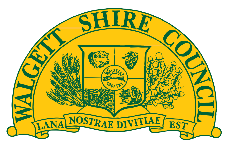 Application FormCommunity Assistance Scheme 2023/2024 – Round OneApplication FormApplications for Community Assistance should be completed after having read the Community Assistance Scheme Guidelines.  Completed application forms must be lodged by 5:00pm on Monday 17th July 2022.  All completed forms must be returned to:		Walgett Shire Council		WALGETT  NSW  2832Please Note: Late applications will not be consideredName of Organisation………………………………………………………………………………………...Name of Contact Person………………………………………………………………………………………………..Position in Organisation………………………………………………………………………………………...Postal Address………………………………………………………………………………………………Phone………………………………Email…………………………………………………………Eligibility for Financial AssistanceIs your organisation/community group:Community based and non profit?				Yes			NoBased in, or affiliated with Walgett Shire?			Yes			NoAn incorporated body?					Yes			NoAble to complete the project/activity within 12 months?	Yes			NoHave you received any previous grants from Council?	Yes			NoIf yes, when was it received?__________________________ (please ensure that a financial acquittal has been completed and submitted to Council or attached to this form).Do you currently have public liability cover in the sum of $20 million?	Yes		No(Please provide copy of current certificate of insurance).Has your project already commenced?		Yes		No(Please provide details of alternative sources of funding investigated).…………………………………………………………………………………………………………………………………………………………………………………………………………………………………………………………………………………………………………………………………………………………………………………………………………………………………………………………………………………………………………………………………………………………………GST InformationPlease provide your ABN…………………………………………………………………………Are you registered for GST?					Yes			NoPrivacy StatementInformation supplied in this application will only be used by the Walgett Shire Council for the purpose of assessing the application and for statistical reporting purposes in respect of the Community Assistance Scheme. I certify that the information given in this document is true and accurate, and that if the organisation receives financial assistance from Walgett Shire Council the WSC Procedures – AFM – Requests for Assistance.____________________________________		_______________________________________Name of Authorised Officer 				Position Held___________________________________			_______________________________________Signature of Authorised Officer 				DateObjectives of Your Organisation/Community GroupPlease provide details of your organisation/community group including the overall objectives and the types of services/support it provides to Walgett Shire Council ……………………………………………………………………………………………………………………………………………………………………………………………………………………………………………………………………………………………………………………………………………………………………………………………………………………………………………………………………………………………………………………………………………………………………………………………………………………………………………………………………………………………………………………………………………………………………………………………Your request for a DonationAmount of requested from Council		$____________________Total cost of the project/activity		$____________________
Please provide a breakdown of the budget for the project. Please describe the project/activity for which you are seeking financial assistance………………………………………………………………………………………………………………………………………………………………………………………………………………………………………………………………………………………………………………………………………………………………………………………………………………………………………………………………………………………………………………………………………………………………………………………………………………………………………………………………How will the project/activity benefit the Walgett Shire community and what are the main target groups (e.g. disabled, youth)………………………………………………………………………………………………………………………………………………………………………………………………………………………………………………………………………………………………………………………………………………………………………………………………………………………………………………………………………………………………………………………………………………………………………………………………………………………………………………………………………………Additional InformationPlease provide copies of the following supporting documentation (DO NOT SUPPLY ORIGINALS):Financial Statements – Please provide a copy of your organisations latest audited financial statementsTime Schedule – a brief timetable detailing project start and finish datesInsurance Policy – copies of relevant insurance policies covering the project/activityOther Information – Please provide details of other information or attach copies of other supporting documentation which will support your application for financial assistance.Lodging an ApplicationBy Post:		The General Manager 			Walgett Shire Council			WALGETT  NSW  2832By Email:		admin@walgett.nsw.gov.auBy Hand:		, WalgettFor Further InformationContact Rebecca Wilson on (02) 6828 6100 or by email admin@walgett.nsw.gov.au.

